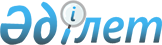 Об утверждении Правил субсидирования авиамаршрутовПостановление Правительства Республики Казахстан от 31 декабря 2010 года № 1511.
      В соответствии с подпунктом 54) статьи 13 Закона Республики Казахстан от 15 июля 2010 года "Об использовании воздушного пространства Республики Казахстан и деятельности авиации" Правительство Республики Казахстан ПОСТАНОВЛЯЕТ:
      1. Утвердить прилагаемые Правила субсидирования авиамаршрутов.
      2. Признать утратившим силу постановление Правительства Республики Казахстан от 28 декабря 2007 года № 1344 "Об утверждении Правил расходования бюджетных субсидий на авиамаршруты" (САПП Республики Казахстан, 2007 г., № 50 ст. 623).
      3. Настоящее постановление вводится в действие по истечении десяти календарных дней со дня первого официального опубликования. Правила
субсидирования авиамаршрутов
      Сноска. Правила в редакции постановления Правительства РК от 19.12.2014 № 1327 (вводится в действие по истечении десяти календарных дней после дня его первого официального опубликования). 1. Общие положения
      1. Настоящие Правила субсидирования авиамаршрутов (далее – Правила) разработаны в соответствии с подпунктом 54) статьи 13 Закона Республики Казахстан от 15 июля 2010 года "Об использовании воздушного пространства Республики Казахстан и деятельности авиации" и определяют порядок субсидирования авиамаршрутов.
      2. Внутренние регулярные перевозки по авиамаршрутам, осуществляемые на основании решений Правительства Республики Казахстан или уполномоченного им государственного органа, а также перевозки, осуществляемые на основании решений местных исполнительных органов областей, городов республиканского значения и столицы, не обеспечивающие уровень дохода, необходимый для эффективного функционирования авиамаршрута, подлежат субсидированию за счет бюджетных средств.
      Международные регулярные перевозки по авиамаршрутам, осуществляемые на основании решений Правительства Республики Казахстан, не обеспечивающие уровень дохода, необходимый для эффективного функционирования авиамаршрута, подлежат субсидированию за счет бюджетных средств.
      Субсидированию подлежит разница между доходом, полученным от перевозки пассажиров, грузов, почты и багажа, и суммой эксплуатационных расходов, формирующихся при авиаперевозке, в пределах годовой суммы выделенных бюджетных субсидий по каждому авиамаршруту.
      Эксплуатационные расходы на определенный рейс рассчитываются в порядке, определяемом уполномоченным органом в сфере гражданской авиации.
      Сноска. Пункт 2 в редакции постановления Правительства РК от 25.06.2019 № 435 (вводится в действие по истечении десяти календарных дней после дня его первого официального опубликования).

 2. Порядок субсидирования авиамаршрутов
      3. Отбор авиамаршрутов, предлагаемых к субсидированию из республиканского бюджета, осуществляется комиссией, создаваемой уполномоченным органом в сфере гражданской авиации (далее – комиссия уполномоченного органа).
      Отбор авиамаршрутов, предлагаемых к субсидированию из местного бюджета, осуществляется комиссией, создаваемой местными исполнительными органами областей, города республиканского значения и столицы (далее – комиссия местного исполнительного органа).
      4. Перечень авиамаршрутов формируется на основании социально-экономической целесообразности и оформляется протокольным решением комиссии уполномоченного или местного исполнительного органа.
      5. В перечень авиамаршрутов, предлагаемых к субсидированию из республиканского бюджета, включаются авиамаршруты, определенные решением Правительства Республики Казахстан или уполномоченного им государственного органа, не обеспечивающие уровень дохода по нижеперечисленным критериям:
      1) авиамаршруты, соединяющие столицу, города республиканского значения с областными центрами и крупными городами областей;
      2) авиамаршруты, соединяющие областные центры между собой и межобластные авиамаршруты, если маршрут носит социально значимый характер для развития региона;
      3) авиамаршруты, соединяющие столицу, города республиканского значения и областные центры с объектами туристской деятельности и особо охраняемыми природными территориями республиканского значения, если маршрут носит социально значимый характер для развития региона;
      4) иные международные авиамаршруты, определяемые уполномоченным органом в сфере гражданской авиации.
      Авиамаршруты, определенные решением Правительства Республики Казахстан или уполномоченного им государственного органа, определяются на основании обращений местных исполнительных органов.
      В перечень авиамаршрутов, предлагаемых к субсидированию из местного бюджета, включаются авиамаршруты, определенные решениями местных исполнительных органов областей, города республиканского значения и столицы, не обеспечивающие уровень дохода и обеспечивающие связь с отдаленными населенными пунктами в пределах одной области.
      Сноска. Пункт 5 с изменениями, внесенными постановлениями Правительства РК от 08.11.2017 № 722 (вводится в действие по истечении десяти календарных дней после дня его первого официального опубликования); от 25.06.2019 № 435 (вводится в действие по истечении десяти календарных дней после дня его первого официального опубликования).


      6. Местные исполнительные органы для включения авиамаршрута в перечень авиамаршрутов, предлагаемых к субсидированию из республиканского бюджета, представляют комиссии уполномоченного органа необходимые расчеты с указанием требуемого размера субсидии по каждому авиамаршруту.
      7. Сформированный комиссией уполномоченного органа перечень авиамаршрутов, предлагаемых к субсидированию из республиканского бюджета, в установленном законодательством порядке включается в бюджетную заявку, представляемую в уполномоченный орган по бюджетному планированию при формировании республиканского бюджета на соответствующий финансовый год.
      Сформированный комиссией местного исполнительного органа перечень авиамаршрутов, подлежащих субсидированию из местного бюджета, в установленном законодательством порядке включается в бюджетную заявку, представляемую в местный уполномоченный орган по бюджетному планированию при формировании местного бюджета на соответствующий финансовый год.
      8. Бюджетные субсидии предоставляются в пределах сумм, определенных законом о республиканском бюджете или решениями маслихатов о местных бюджетах на соответствующий финансовый год.
      В целях рационального использования выделенных денежных средств на субсидирование авиамаршрутов (по согласованию сторон в рамках договора или договоров бюджетного субсидирования регулярных авиамаршрутов), в случаях снижения или превышения фактической суммы, подлежащей субсидированию, над запланированным размером субсидий по авиамаршрутам, допускаются:
      изменение частоты выполнения рейсов;
      изменение тарифа в целях увеличения пассажиропотока и вывода маршрута на коммерческую основу на основании обращения местных исполнительных органов;
      перераспределение субсидий по направлениям авиамаршрутов в пределах общей суммы на год по согласованию с перевозчиками.
      Сноска. Пункт 8 с изменениями, внесенными постановлениями Правительства РК от 08.11.2017 № 722 (вводится в действие по истечении десяти календарных дней после дня его первого официального опубликования); от 10.12.2020 № 838 (вводится в действие по истечении десяти календарных дней после дня его первого официального опубликования).


      8-1. При изменении административно-территориального устройства Республики Казахстан, в результате которого изменился вид авиамаршрутов по их административно-территориальному признаку, обязательства местных исполнительных органов по субсидированию авиаперевозок за счет бюджетных средств сохраняются за данными местными исполнительными органами до конца текущего финансового года.
      Сноска. Глава 2 дополнена пунктом 8-1 в соответствии с постановлением Правительства РК от 14.10.2022 № 824 (вводится в действие по истечении десяти календарных дней после дня его первого официального опубликования).


      9. Для получения бюджетных субсидий между администратором соответствующей бюджетной программы и победителем конкурса, определенным по результатам конкурса (далее – авиакомпания) или при распределении субсидируемого авиамаршрута, необходимость в эксплуатации которого возникла в период между конкурсами в соответствии с Правилами проведения конкурса на субсидируемые авиамаршруты и выдачи свидетельств на субсидируемые авиамаршруты для оказания услуг по перевозке пассажиров, багажа, грузов и почтовых отправлений, утвержденными постановлением Правительства Республики Казахстан от 31 января 2013 года № 69, (далее – Правила проведения конкурса) заключается договор бюджетного субсидирования регулярных авиамаршрутов (далее – договор) по форме согласно приложению 1 к настоящим Правилам.
      10. После заключения Договора авиакомпания ежемесячно в срок до 20 числа месяца, следующего за отчетным, представляет в уполномоченный орган или местный исполнительный орган отчет по субсидируемым авиамаршрутам авиакомпании, согласно приложению 2 к настоящим Правилам, с приложением следующих документов, заверенных руководителем, главным бухгалтером и печатью организации:
      1) отчет о перевозке пассажиров, грузов, багажа и почты по субсидируемым авиамаршрутам авиакомпании согласно приложению 3 к настоящим Правилам;
      2) реестр расходов по субсидируемым авиамаршрутам авиакомпании согласно приложению 4 к настоящим Правилам.
      11. Между авиакомпанией и уполномоченным органом в сфере гражданской авиации или местным исполнительным органом после принятия ежемесячного отчета по субсидируемым авиамаршрутам составляется акт оказанных услуг согласно приложению 5 к настоящим Правилам.
      12. Выплата бюджетных субсидий осуществляется ежемесячно в объемах выделенных средств согласно плану финансирования утвержденной бюджетной программы.
      Выплата бюджетных субсидий за отчетный месяц осуществляется в срок не позднее 30 числа месяца, следующего за отчетным.
      13. Выплата бюджетных субсидий за последний календарный месяц года осуществляется на основе представленного не позднее 20 декабря предварительного акта оказанных услуг по субсидируемым авиамаршрутам, составленного по прогнозным данным, с последующим представлением отчета, составленного по фактическим данным в срок не позднее 20 числа следующего месяца.
      По итогам финансового года авиакомпания и уполномоченный орган в сфере гражданской авиации или местный исполнительный орган проводят сверку взаиморасчетов с составлением актов сверки выполненных работ.
      14. Авиакомпаниям, не выполнившим в процессе эксплуатации авиамаршрута условий договора, а также в случае отзыва свидетельства на авиамаршрут в соответствии с Правилами проведения конкурса уполномоченным органом в сфере гражданской авиации, выплата субсидий не производится.
      15. В случае замены основного воздушного судна на резервное воздушное судно с большей пассажировместимостью, выплата бюджетных субсидий осуществляется по фактически выполненным объемам перевозок резервного воздушного судна в пределах выделенных субсидий по каждому авиамаршруту.
      16. Вывод авиамаршрутов из разряда субсидируемых производится в следующем порядке:
      1) первый этап – по результатам шести месяцев подряд, при достижении среднемесячной пассажирской загрузки авиарейсов на субсидируемом авиамаршруте до 60 % от максимальной коммерческой загрузки провозной емкости воздушного судна, авиакомпания вносит в уполномоченный орган в сфере гражданской авиации предложение о повышении тарифа на авиаперевозки;
      2) второй этап – по результатам шести месяцев подряд, при достижении среднемесячной пассажирской загрузки авиарейсов на субсидируемом авиамаршруте до 70 % от максимальной коммерческой загрузки провозной емкости воздушного судна, авиакомпания вносит в уполномоченный орган в сфере гражданской авиации предложение о повышении тарифа на авиаперевозки;
      3) третий этап – по результатам шести месяцев подряд, при достижении среднемесячной пассажирской загрузки авиарейсов на субсидируемом авиамаршруте до 80 % от максимальной коммерческой загрузки провозной емкости воздушного судна, авиакомпания вносит в уполномоченный орган в сфере гражданской авиации предложение о повышении тарифа на авиаперевозки;
      4) четвертый этап – по результатам шести месяцев подряд, при достижении среднемесячной пассажирской загрузки авиарейсов на субсидируемом авиамаршруте свыше 80 % от максимальной коммерческой загрузки провозной емкости воздушного судна, авиамаршрут переводится на коммерческую основу, при условии, что данный маршрут не является убыточным.
      При выполнении не менее шести месяцев другими авиакомпаниями коммерческих регулярных рейсов на субсидируемых авиамаршрутах, субсидирование авиамаршрута прекращается.
      Уполномоченный орган в сфере гражданской авиации рассматривает и представляет ответ на поступившие предложения от авиакомпаний в течение трех рабочих дней.
      Сноска. Пункт 16 в редакции постановления Правительства РК от 25.06.2019 № 435 (вводится в действие по истечении десяти календарных дней после дня его первого официального опубликования).

 Договор № ___________________
бюджетного субсидирования регулярных авиамаршрутов
      Местонахождение                           "___" ___________ 20__ года
      ____________________________________________________________________,
      именуемый (ая, ое) (полное наименование заказчика)
      В дальнейшем заказчик, в лице
      ____________________________________________________________________
      (должность, фамилия, имя, отчество уполномоченного лица)
      С одной стороны и
      ____________________________________________________________________,
      именуемый (ая, ое) (полное наименование исполнителя)
      в дальнейшем исполнитель, в лице
      ____________________________________________________________________,
      (должность, фамилия, имя, отчество уполномоченного лица)
      действующего на основании
      ____________________________________________________________________,
      (устава, Положения и т.п.)
      в дальнейшем именуемые "Стороны", заключили настоящий договор (далее – договор) о нижеследующем: 1. Предмет договора
      1. Исполнитель осуществляет регулярные авиаперевозки по маршрутам, не обеспечивающим уровень дохода, необходимого для эффективного функционирования авиамаршрута.
      2. Заказчик осуществляет субсидирование авиаперевозок за счет средств республиканского или местных бюджетов. Субсидированию подлежит разница между доходом, полученным от перевозки пассажиров, грузов, почты и багажа, и суммой эксплуатационных расходов, формирующихся при авиаперевозке, в пределах годовой суммы выделенных субсидий по каждому авиамаршруту.
      3. Перечень авиамаршрутов, по которым не обеспечивается уровень дохода, общая годовая сумма выделенных субсидий по каждому авиамаршруту, минимальное количество частот, тариф на каждый субсидируемый авиамаршрут и минимальное требуемое количество посадочных мест на воздушном судне отражаются в приложении к настоящему договору. 2. Права и обязанности Сторон
      1. В целях удовлетворения населения в воздушном сообщении Стороны вправе менять условия эксплуатации маршрута, согласно дополнительному соглашению, являющемуся неотъемлемой частью настоящего договора.
      2. Заказчик обязуется осуществлять бюджетное субсидирование авиамаршрутов в установленном законодательством порядке и сроки, предусмотренные настоящим договором.
      3. Исполнитель обязуется своевременно и качественно осуществлять авиаперевозки в соответствии со свидетельствами на авиамаршруты, нормативными правовыми актами, регулирующими деятельность гражданской авиации. 3. Порядок взаиморасчетов
      1. Исполнитель ежемесячно в срок до 20 числа месяца, следующего за отчетным, представляет заказчику отчет по субсидируемым авиамаршрутам, согласно приложению 2 к Правилам, с приложением следующих документов, заверенных руководителем, главным бухгалтером и печатью исполнителя:
      1) отчет о перевозке пассажиров, грузов, багажа и почты по субсидируемым авиамаршрутам согласно приложению 3 к Правилам;
      2) реестр расходов по субсидируемым авиамаршрутам согласно приложению 4 к Правилам.
      2. Между исполнителем и заказчиком после принятия ежемесячного отчета по субсидируемым авиамаршрутам с приложенными документами составляется акт оказанных услуг, согласно приложению 5 к Правилам, и выплата бюджетных субсидий осуществляется ежемесячно в объемах выделенных средств согласно плану финансирования утвержденной бюджетной программы.
      Выплата бюджетных субсидий за отчетный месяц осуществляется в срок не позднее 30 числа месяца, следующего за отчетным.
      3. Выплата бюджетных субсидий за последний календарный месяц года осуществляется на основе представленного не позднее 20 декабря предварительного акта оказанных услуг по субсидируемым авиамаршрутам, составленного по прогнозным данным, с последующим представлением отчета, составленного по фактическим данным в срок не позднее 20 числа следующего месяца.
      4. По итогам финансового года авиакомпания и уполномоченный орган или местный исполнительный орган проводят сверку взаиморасчетов с составлением актов сверки и выполненных работ. 4. Ответственность Сторон
      1. Стороны несут ответственность за неисполнение либо ненадлежащее исполнение обязательств по настоящему договору в соответствии с действующим законодательством.
      2. Сторона, нарушившая свои обязательства по настоящему договору, обязуется в срок не более трех календарных дней известить об этом другую Сторону и сделать все от нее зависящее для устранения нарушения.  5. Форс-мажорные обстоятельства
      1. В случае возникновения форс-мажорных обстоятельств, каждая Сторона должна в срок не более трех календарных дней немедленно уведомить об этом другую Сторону.
      2. Под "форс-мажорными" обстоятельствами понимаются стихийные бедствия, действия государственных органов, препятствующие исполнению настоящего договора, военные действия, объявления чрезвычайного положения, мобилизационных мероприятий, погодные и природные условия и любые другие обстоятельства, которые в независимости от Сторон будут препятствовать выполнению Сторонами своих обязательств по настоящему договору.
      3. В случае, если форс-мажорные обстоятельства действуют и не прекращаются в течение тридцати календарных дней, Стороны письменно согласовывают свои дальнейшие действия по настоящему договору. 6. Срок действия, условия изменения и расторжения договора,
порядок рассмотрения споров
      1. Настоящий договор вступает в силу с ______ "___" _______ 20___ года и действует до "___" _________ 20__ года.
      2. Срок действия настоящего договора может быть продлен при согласии обеих Сторон на срок, предусмотренный свидетельством на авиамаршрут, с составлением соответствующего дополнительного соглашения.
      3. Настоящий договор может быть расторгнут по следующим основаниям:
      1) в случае отзыва свидетельства на авиамаршрут (для оказания услуг по перевозке пассажиров, багажа, грузов и почты);
      2) по взаимному соглашению Сторон;
      3) по требованию одной из Сторон, в случае неисполнения другой Стороной обязательств.
      4. Односторонний отказ от исполнения настоящего договора или одностороннее расторжение настоящего договора осуществляются в соответствии с гражданским законодательством Республики Казахстан.
      5. Стороны будут разрешать возникшие споры и разногласия путем переговоров, при невозможности разрешения путем переговоров – в судебном порядке в соответствии с законодательством, регулирующим деятельность гражданской авиации.
      6. Все изменения и дополнения к настоящему договору составляются в письменной форме на __________ языке (ах) в двух экземплярах, по одному для каждой из Сторон, имеющих одинаковую юридическую силу, и подписываются обеими Сторонами.
      7. Настоящий договор заключен в городе _______ "___" ________ 20___ года в двух экземплярах на ____________ языке (ах) по одному экземпляру для каждой из Сторон, имеющих одинаковую юридическую силу. Реквизиты и подписи Сторон Перечень авиамаршрутов,
не обеспечивающих уровень дохода
      Единица измерения – тенге, с НДС
      Настоящее приложение является неотъемлемой частью договора бюджетного субсидирования регулярных авиамаршрутов от "___" _________ 20___ года № ____. Отчет по субсидируемым авиамаршрутам авиакомпании
      _____________________________ за __________ месяц ___________ года
      (наименование авиакомпании)
      Периодичность: ежемесячная, единица измерения – тенге, с НДС
      Руководитель ______________________________
      (подпись, Ф.И.О. руководителя)
      Главный бухгалтер ____________________________
      (подпись, Ф.И.О. главного бухгалтера)
      М.П. Отчет о перевозке пассажиров, грузов, багажа и почты по
субсидируемым авиамаршрутам авиакомпании
      _________________________________ за ___________ месяц ________ года
      (наименование авиакомпании)
      Единица измерения – тенге, с НДС
      Руководитель ______________________________
      (подпись, Ф.И.О. руководителя)
      Главный бухгалтер ______________________________
      (подпись, Ф.И.О. главного бухгалтера)
      М.П. Реестр расходов по субсидируемым
авиамаршрутам авиакомпании
      _____________________________ за ____________ месяц _____ года
      (наименование авиакомпании)
      Единица измерения: тенге, с НДС
      Руководитель ______________________________
      (подпись, Ф.И.О. руководителя)
      Главный бухгалтер ______________________________
      (подпись, Ф.И.О. главного бухгалтера)
      М.П. Акт оказанных услуг
      "___" ______________ 20__ года
      Мы, нижеподписавшиеся
      _____________________________________________________________________
      с одной стороны и
      _____________________________________________________________________
      с другой стороны, составили настоящий акт оказанных услуг по состоянию на
      ________________________________________________________
      "____" ___________ 20__ г.
      В результате сумма субсидирования согласно плану финансирования
      составляет _________________________________________________________
      (сумма цифрами и прописью в тенге)
					© 2012. РГП на ПХВ «Институт законодательства и правовой информации Республики Казахстан» Министерства юстиции Республики Казахстан
				
      Премьер-МинистрРеспублики Казахстан

К. Масимов
Утверждены
постановлением Правительства
Республики Казахстан
от 31 декабря 2010 года № 1511Приложение 1
к Правилам субсидирования
авиамаршрутов
Заказчик
__________________________
   (полное наименование)
__________________________
      (адрес) (адрес)
__________________________
(Ф.И.О. руководителя)
__________________________
    (подпись) (подпись)
"___" ____________ ___ г
          М.П.
Исполнитель
__________________________
   (полное наименование)
__________________________
     (адрес) (адрес)
__________________________
   (Ф.И.О. руководителя)
__________________________
    (подпись) (подпись)
"___" ____________ ___ г
         М.П.Приложение к
договору бюджетного
субсидирования регулярных
авиамаршрутов
№
п/п
Авиамаршрут
Выделенная сумма на авиамаршрут
Количество
частот
(в неделю)
Тариф (с учетом
аэропортовых
и страховых
сборов)
Тариф на
1 кг
груза и
багажа
Прочие
расходы
1
2
3
4
5
6
7
Заказчик
  _____________________
    (Ф.И.О., подпись)
"___" ________ 20__ года
Исполнитель
   ____________________
    (Ф.И.О., подпись)
"___" ________ 20__ годаПриложение 2
к Правилам субсидирования
авиамаршрутов
Дата рейса
№
рейса
Маршрут
Полетное
время
Тип
ВС
Себестоимость
летного
часа по ВС
Услуги
аэропорта
ГСМ
АНО
Метеообеспечение
Прочие расходы
Всего
эксплутационных
расходов
Кол-во
перевезенных
пассажиров
Доход
Сумма,
подлежащая
субсидированию
1
2
3
4
5
6
7
8
9
10
11
12
13
14
15Приложение 3
к Правилам субсидирования
авиамаршрутов
Дата вылета
№ рейса
Авиамаршрут
№ пассажирского купона
ВЗР/
РБ/
РМ
Кол-во пассажиров экономический/бизнес-класс
Тариф экономический/бизнес-класс
№ квитанции платежного багажа
Кол-во кг
Тариф
Дата почтовой, грузовой накладной
Кол-во кг
почты и груза
Тариф
Доходы
1
2
3
4
5
6
7
8
9
10
11
12
13
14Приложение 4
к Правилам субсидирования
авиамаршрутов
Дата
рейса
№ рейса
Авиамаршрут
Наименование
поставщика
услуг
Документы, подтверждающие расходы
Сумма
1
2
3
4
5
6
Итого
Итого
Итого
Итого
Итого
ИтогоПриложение 5
к Правилам субсидирования
авиамаршрутов
Наименование
авиамаршрута
Количество выполненных рейсов в месяц
Количество перевезенных пассажиров
Заказчик
Авиакомпания
____________________________
(подпись, Ф.И.О. руководителя или лица, им уполномоченного)
М.П.
_____________________________
(подпись, Ф.И.О. руководителя)
     М.П.